ИНФОРМАЦИЯо торгах по продаже имущества, включенного в программу приватизации государственного имущества Костромской области на 2020-2022 годыПродавец: департамент имущественных и земельных отношений Костромской области (г. Кострома. ул. Калиновская,                 д. 38, 2 этаж).Форма проведения продажи – электронная. Организатор Процедуры ООО «РТС-тендер» (сайт www.rts-tender.ru).Способ приватизации: продажа на аукционе, форма подачи предложений о цене - открытая. Дата, место проведения торгов: 23 июля 2021 года в 11.00 часов по московскому времени; электронная торговая площадка РТС-тендер, процедура 58321; ссылка https://i.rts-tender.ru/main/auction/Trade/Privatization/View.aspx?Id=58321&Guid=c247306d-d61a-420a-b015-14050ae6ceb9.Сроки приема заявок и поступления задатков: с 07.06.2021 с 9.00 по 19.07.2021 до 18.00 (включительно).Полная информация о приватизации размещена на сайтах в сети «Интернет»: www.torgi.gov.ru, www.dizo44.ru (сайт департамента имущественных и земельных отношений Костромской области), www.аdm44.ru приватизация государственного имущества (портал государственных органов Костромской области).Справки по телефону: (4942) 45-20-12, (4942) 45-70-94.Лот № 3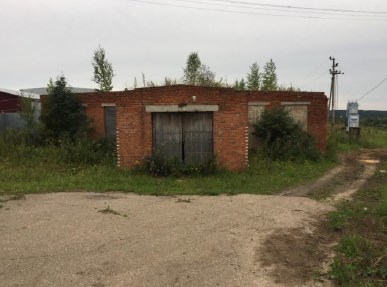 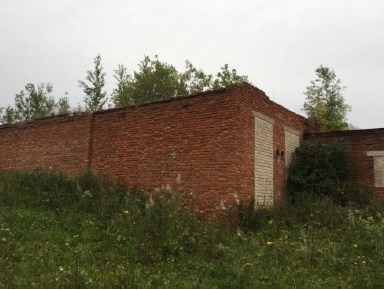 № лотаНаименование объекта продажи, технические характеристикиАдрес (местоположение) объектаНачальная цена продажи, руб.Начальная цена продажи, руб.Начальная цена продажи, руб.Величина повышения начальной цены («шаг аукциона»), руб.Задаток (20 % от начальной цены), руб.Обременение№ лотаНаименование объекта продажи, технические характеристикиАдрес (местоположение) объектаВсего (с НДС)в том числев том числеВеличина повышения начальной цены («шаг аукциона»), руб.Задаток (20 % от начальной цены), руб.Обременение№ лотаНаименование объекта продажи, технические характеристикиАдрес (местоположение) объектаВсего (с НДС)Объекты недвижимости (с НДС)Зем.участокВеличина повышения начальной цены («шаг аукциона»), руб.Задаток (20 % от начальной цены), руб.Обременение3Здание (картофелехранилище), назначение: нежилое, общая площадь 1400,1 кв.м, кадастровый номер 44:04:021501:39, с одновременным отчуждением земельного участка, категория земель: земли сельскохозяйственного назначения, вид разрешенного использования: хранение и переработка сельскохозяйственной продукции, для иных видов сельскохозяйственного использования, общая площадь 2 108 кв.м, кадастровый номер 44:04:023304:190Костромская область, Галичский район, с. Михайловское, д. б/н504 000501 0003 00010 000100 800-